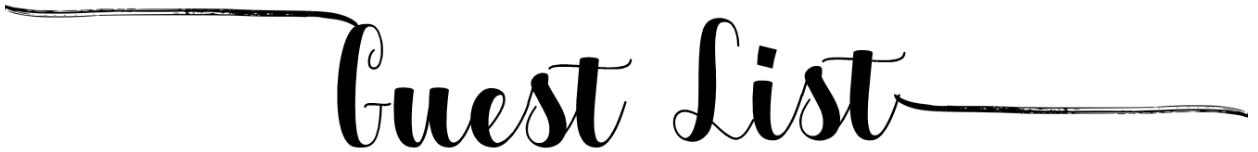 NameAddressNumber InvitedNumber attendingEngagement Invitation Sent?Engagement Invitation Sent?Wedding Invitation Sent?Wedding Invitation Sent?CeremonyReceptionThank you note sent?Thank you note sent?Food ChoiceGift ReceivedYesYesYesYesYesYesYesYesYesYesYesYesYesYesYesYesYesYesYesYesYesYesYesYesYesYesYesYesYesYesYesYesYesYesYesYesYesYesYesYesYesYesYesYesYesYesYesYesYesYesYesYesYesYes